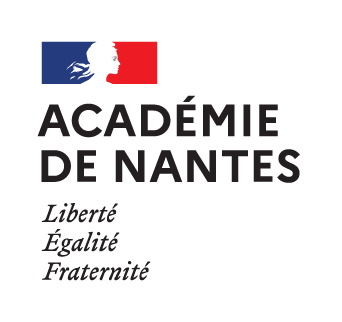 CAP Accompagnant Éducatif Petite Enfance  -  SESSION 2023Fiche n°2 – Accompagnement de l’enfant dans ses découvertes et ses apprentissages(enfants de moins de 3 ans)Épreuve EP1 : Accompagner le développement du jeune enfantÉpreuve EP1 : Accompagner le développement du jeune enfantÉpreuve EP1 : Accompagner le développement du jeune enfantNom de naissance :……………………..………………..…………………Nom de naissance :……………………..………………..…………………Centre d’épreuve : Lycée ……………………………………………………..Jour et heure de convocation : Le ……………………… à ……....h……………Prénom :................................……………N° CANDIDAT : ……………………………..Centre d’épreuve : Lycée ……………………………………………………..Jour et heure de convocation : Le ……………………… à ……....h……………Consignes à respecter : Police ARIAL Taille 11 – 1 Recto/Verso maximum                                                                             Consignes à respecter : Police ARIAL Taille 11 – 1 Recto/Verso maximum                                                                             Consignes à respecter : Police ARIAL Taille 11 – 1 Recto/Verso maximum                                                                             